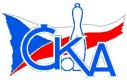 22.03.2015Souhrnné výsledky 23.kola:TJ Jiskra Kyjov	-  SK Baník Ratíškovice B	3,5:4,5	2475-2563	(4:8)	22.03.TJ Sokol Šanov	-  TJ Podlužan Prušánky C	7:1	2773-2574	(9:3)	20.03.TJ Sokol Vracov B	-  TJ Sokol Mistřín B	2:6	2592-2654	(3,5:8,5)	20.03.TJ Lokomotiva Valtice B	-  TJ Sokol Vážany	2:6	2615-2635	(5:7)	20.03.TJ Podlužan Prušánky B	-  SK Baník Ratíškovice C	6:2	2654-2506	(6:6)	20.03.SK Kuželky Dubňany C	-  TJ Sokol Vracov C	6:2	2505-2080	(7:5)	22.03.KK Vyškov C	-  KK Sokol Litenčice	7:1	2580-2459	(8,5:3,5)	21.03.Tabulka:	1.	TJ Sokol Šanov 	23	18	0	5	131,0:53,0	170,5:105,5	2586	36	2.	SK Baník Ratíškovice B	23	17	0	6	119,0:65,0	168,5:107,5	2614	34	3.	TJ Sokol Vážany 	23	14	1	8	106,5:77,5	144,5:131,5	2577	29	4.	TJ Sokol Mistřín B	23	14	1	8	106,0:78,0	149,0:127,0	2586	29	5.	TJ Podlužan Prušánky B	23	13	2	8	103,0:81,0	145,0:131,0	2528	28	6.	TJ Jiskra Kyjov 	23	12	1	10	98,0:86,0	147,0:129,0	2579	25	7.	KK Sokol Litenčice 	23	12	0	11	96,0:88,0	148,0:128,0	2542	24	8.	SK Kuželky Dubňany C	23	11	1	11	97,0:87,0	144,0:132,0	2551	23	9.	TJ Podlužan Prušánky C	23	11	0	12	83,0:101,0	124,0:152,0	2519	22	10.	TJ Lokomotiva Valtice B	23	10	0	13	84,5:99,5	132,5:143,5	2526	20	11.	KK Vyškov C	23	8	3	12	80,0:104,0	130,5:145,5	2493	19	12.	TJ Sokol Vracov C	23	7	0	16	74,0:110,0	118,5:157,5	2453	14	13.	TJ Sokol Vracov B	23	6	1	16	61,5:122,5	109,0:167,0	2486	13	14.	SK Baník Ratíškovice C	23	2	2	19	48,5:135,5	101,0:175,0	2454	6	TJ Lokomotiva Valtice B	2615	2:6	2635	TJ Sokol Vážany			(5:7)	HERŮFEK Radim	450	1:1	453	KAMENIŠŤÁK Jozef	ŠVÁB Milan	390	0:2	450	KROUPA Radim	HERŮFEK František ml.	471	2:0	391	SEDLÁČEK Petr (*)	KRŮZA Roman	425	1:1	433	ŽELEZNÝ Miloslav	RAJČANYI Alexandr	422	0:2	463	MALÝ Petr	HERŮFEK Robert	457	1:1	445	KAMENIŠŤÁK Josefstřídání: od 51. hodu: SEDLÁČEK Petr + KOVÁŘ Janrozhodčí: Robert Herůfekdiváků: 15, utkání trvalo: 2:30Příští utkání neděle 29.03.2015  09:00    TJ Sokol Vážany - TJ Sokol Vracov B